Recall Cases Summary – Australia (Last Update Date: 29 February 2024)Date Product Categories Hazard Image 1-Feb-2024Brilliant Basics 1L Sipper Drink BottleFood Contact MaterialChoking Hazard, Suffocation Hazard, Risk of Death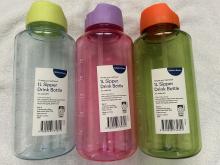 1-Feb-2024Tender Leaf Toys Stacking ForestToys and Childcare ProductsChoking Hazard, Suffocation Hazard, Risk of Death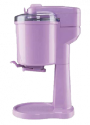 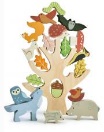 1-Feb-2024Ambiano Soft Serve Ice Cream MakerHome Electrical AppliancesHealth Risk Hazard1-Feb-2024Pinwheel Giveaway ToyToys and Childcare ProductsChoking Hazard, Suffocation Hazard, Risk of Death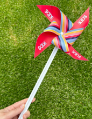 13-Feb-2024Silicone Nesting Bears ToyToys and Childcare ProductsChoking Hazard, Suffocation Hazard, Risk of Death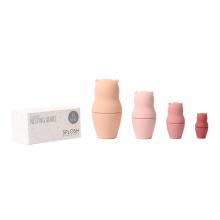 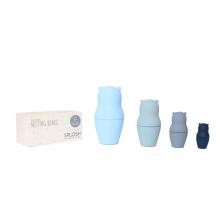 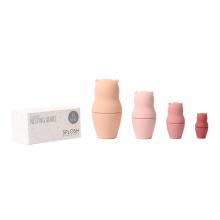 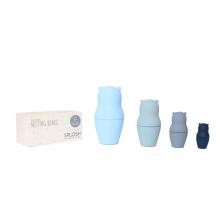 14-Feb-2024Casio Electronic CalculatorComputer / Audio / Video / Other Electronics & AccessoriesChoking Hazard, Injury Hazard, Swallowing Risk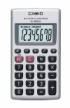 15-Feb-2024World’s Smallest Alarm ClockHome Electrical AppliancesChoking Hazard, Injury Hazard, Swallowing Risk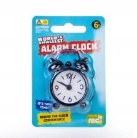 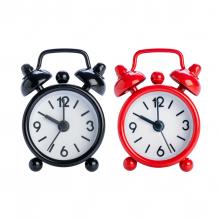 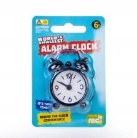 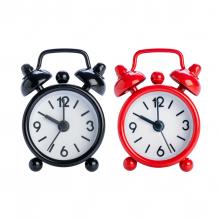 16-Feb-2024Aerpro Lights for VehiclesCar AccessoriesChoking Hazard, Injury Hazard, Swallowing Risk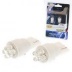 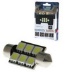 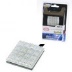 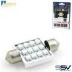 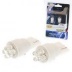 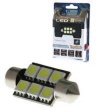 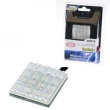 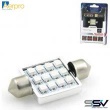 21-Feb-2024Squishy OctopusToys and Childcare ProductsInjury Hazard, Strangulation Hazard, Risk of Death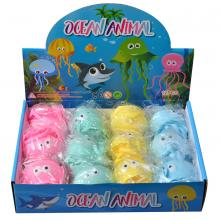 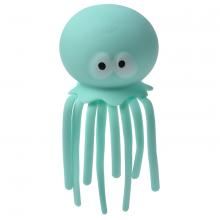 23-Feb-2024Vehicle Recovery and Snatch StrapsCar AccessoriesInjury Hazard, Risk of Death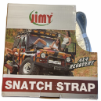 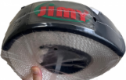 28-Feb-2024Smart TagComputer / Audio / Video / Other Electronics & AccessoriesChoking Hazard, Burn Hazard, Injury Hazard, Risk of Death, Swallowing Risk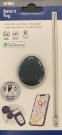 29-Feb-2024T3 TimerComputer / Audio / Video / Other Electronics & AccessoriesChoking Hazard, Burn Hazard, Injury Hazard, Risk of Death, Swallowing Risk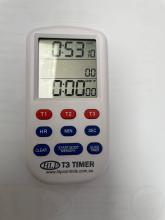 29-Feb-2024Bath Toy SetToys and Childcare ProductsSuffocation Hazard, Choking Hazard, Risk of Death, Swallowing Risk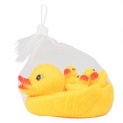 29-Feb-2024Snow Globe Gin Liqueur Orange & GingerbreadAccessoriesChoking Hazard, Burn Hazard, Injury Hazard, Risk of Death, Swallowing Risk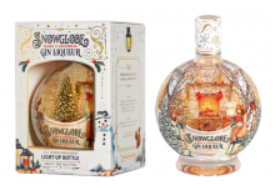 